Bonjour,Je suis heureuse de vous confirmer votre inscription au stage :Je vous informe que tous les stagiaires ont fait le choix de venir sur place malgré les difficultés de transport qui s’annoncent.Travail préparatoire : il y a pour ce stage un travail préparatoire que vous trouvez en pièce jointe. Restauration : Il n’y a pas de restauration sur place. Le premier midi, je vous propose de déjeuner  ensemble afin de faire connaissance. Je pense réserver dans une crêperie non loin du lieu de stage, qui offre  une formule à  15,00€. (1 crêpe salée, une sucrée et une boisson).  Merci donc de me signifier si vous ne souhaitez pas partager le repas. Nous pourrons faire des courses pour les autres jours, car il est possible de se réchauffer un repas simple sur place. Nous pourrons faire de  même pour le diner de ceux/celles qui logent à proximitéPourriez-vous apporter des pastels, craies grasses….si vous en disposez déjà.Je me réjouis  de ce travail ensemble et vous assure de mes sentiments les meilleurs.Sylvie GrolleauNB : Merci de mettre secretariat.sgrolleau@orange.fr en copie de nos échangesSylvie Grolleau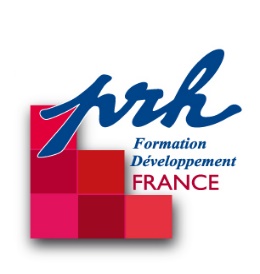 formatrice agréée PRHMaintenon, le 23/11/2019